Model predictive control of non-domestic heating using geneticprogramming dynamic modelsTiantian Dou a, Yuri Kaszubowski Lopes a, Peter Rockett a,∗, Elizabeth A. Hathway b,Esmail Saber b,1a Department of Electronic and Electrical Engineering, University of Sheffield, Mappin Street, Sheffield S1 3JD, UKb Department of Civil and Structural Engineering, University of Sheffield, Mappin Street, Sheffield S1 3JD, UK∗ Corresponding author.E-mail address: p.rockett@shef.ac.uk (P. Rockett).1 Current address: Civil & Building Services Engineering Division, School ofthe Built Environment and Architecture, London South Bank University, LondonSE1 0AA, UK.Keywords:Genetic programmingDynamic non-linear system identificationModel predictive controlBuilding energy managementa b s t r a c tWe present a novel approach to obtaining dynamic nonlinear models using genetic programming (GP)for the model predictive control (MPC) of the indoor temperatures of buildings. Currently, the largescaleadoption of MPC in buildings is economically unviable due to the time and cost involved inthe design and tuning of predictive models by expert control engineers. We show that GP is able toautomate this process, and have performed open-loop system identification over the data produced byan industry grade building simulator. The simulated building was subject to an amplitude modulatedpseudo-random binary sequence (APRBS), which allows the collected data to be sufficiently informativeto capture the underlying system dynamics under relevant operating conditions.In this initial report, we detail how we employed GP to construct the predictive model for MPC forheating a single-zone building in simulation, and report results of using this model for controlling theinternal environmental conditions of the simulated single-zone building. We conclude that GP showsgreat promise for producing models that allow the MPC of building to achieve the desired temperatureband in a single zone space.1. IntroductionModel predictive control (MPC) [1] is a powerful controlmethodology well-suited to systems in which there is an appreciabledelay between an input being applied and any observableresponse, and which may also have control constraints; large(non-domestic) buildings are among such systems. Central toMPC is a predictive model of the dynamics of the system beingcontrolled. Given a prediction horizon extending some numberof discrete time steps into the future, the controller optimisesthe sequence of future inputs by minimising some objectivefunction. Typically, this objective comprises a weighted sum overthe prediction horizon of the deviations from a desired setpointtogether with the control effort, the magnitudes of the controlchanges. This latter term is designed to penalise rapid switchingof the input and hence minimise actuator wear. At every timestep, the future input sequence is optimised, the first of this inputsequence applied to the system and the whole process repeatedat the next time step. This forever advancing prediction intervalgives the technique its alternative name of receding horizoncontrol.Although MPC has been widely employed in the chemicalprocess industries, where it had its origins, applications to buildingsare currently only at the research stage — see, for example,Rockett and Hathway [2] for a review. Critical to MPC, whateverits domain of application, is the performance of the predictivemodel.The generally superior climate control of MPC in buildingscompared to conventional rule-based approaches appears to offerthe potential for significant energy savings – maybe up to25% [2] – and makes buildings MPC worth pursuing in orderto reduce CO2 emissions and to improve internal environmentalquality. However, at a round table discussion at a workshop onMPC in buildings held in Montréal in 2011, Henze [3] notedattendees estimated 70% of total costs for MPC implementationwere consumed by the creation and calibration of the predictivemodel that lies at the heart of MPC. In fact, this figureagrees with the 75% often quoted by the wider process-controlcommunity [4]. Traditionally, such models are produced by extensivefine-tuning by highly skilled control engineers. Althoughthe high cost of predictive model creation may be tolerable in thehighly-capital intensive environment of petrochemicals, Rockettand Hathway [2] have pointed out that such high costs currentlymake MPC economically unviable for the control of buildings. It is,therefore, critical for the economic uptake of MPC in buildings tocreate predictive models of the system dynamics using machinelearning-based methods that can learn from data obtained fromthe building in operation rather than be hand-crafted by experts.Further, the characteristics of buildings change over time, eitherdue to changes in use, internal alterations, or indeed externalfactors, such as the erection/demolition of adjacent buildingsthat change the solar gains or façade wind pressures on thebuilding under control. Such changes will change the dynamicsof the building and necessitate a recalibration of the predictivemodel in order to maintain optimised control. Rapid and low-costrecalibration without human intervention is thus also essential tomaximise the ongoing benefits of MPC in buildings.Buildings are widely acknowledged to exhibit non-linear dynamicsand therefore require a non-linear predictive model. Forexample, in the situation described in the present paper (see Section3.2), the heat transfer from a conventional hydronic radiatorto the room space is non-linear [5,6]; the solar energy enteringa building via a window was found to be non-linear functionof incident radiation by Sturzenegger et al. [7]. The problem offormulating a non-linear predictive model has been discussed in aseminal paper by Sjöberg et al. [8]. Assuming sampling at discrete,equally-spaced time steps, the one-step-ahead (OSA) predictionˆyk+1 of a dynamical system at time (k + 1) is given by:ˆyk+1 = f (uk, uk−1, . . . , uk−n, yk, yk−1, . . . , yk−m) (1)where u is a vector of inputs, or so-called exogenous variables.The problem is to identify i) f , the non-linear function, (ii) thevalue of n dictating how many of the previous inputs need to beconsidered, and (iii) the value of m, the number of previous (autoregressive)outputs to be included. The sets of delayed variables{uk, uk−1, . . . , uk−n} and {yk, yk−1, . . . , yk−m} are usually termedlag sets and compactly incorporate the ‘inertia’ of the controlledsystem. To implement MPC we generally need a model thatproduces a set of accurate future predictions over the so-calledprediction horizon, that is, N time steps into the future.In principal, the search for f in (1) is over the set of all possiblefunctions, but in practice f is often restricted to families, suchas Volterra functions or neural networks [9]. Identification ofthe lag sets (i.e. the best combination of values of n and m) istypically performed iteratively in a manner highly dependent onthe expertise of a control engineer.Neural networks (NNs) have been widely used for nonlineardynamic system identification. In order to enhance the accuracywhile minimising the model size, an architectural refinementstage is often required. For instance, NeuroEvolution of AugmentingTopologies (NEAT) [10] uses a genetic algorithm (GA)to evolve both model structure and the associated parameters ofneural network models.A further consideration with Volterra approximators and, especially,neural networks is the large number of parameters thathave to be estimated during training, which implies a requirementfor a large amount of training data. Moreover, with referenceto (1), while training NNs can approximate the function f ,determining the lag sets specified by n and m usually requires theembedding of the NN training within some global search for thenetwork inputs determined by n,m, the so-called feature selectionproblem, i.e. a search problem embedded within another searchproblem.To address the challenge specified by (1), an increasing numberof researchers have applied genetic programming (GP) tononlinear dynamic systems identification problems [11,12] due tothe advantage of being able to automatically optimise both modelstructure and its parameters simultaneously during evolution.Basic GP, however, has often been used to evolve the functionf either as a simple regression problem (i.e. without the autoregressiveterms yk, yk−1, . . . , yk−m), or using pre-defined lags sets,that is, pre-specification of n and m in (1).Rodríguez-Vázquez and Fleming [13] used GP to identify anumber of dynamical systems. Grosman and Lewin [11] used GPto generate an empirical dynamic model of a process, a mixingtank, and then applied it in a nonlinear model predictive control(NMPC) strategy. The results show that the GP method providedsignificantly better regulatory and servo performance than moretraditional control approaches. Recently, Feng et al. [12] alsoinvestigated the performance of GP on non-linear dynamical systemsand NMPC, and claimed that a GP based predictive controllercan obtain satisfactory performance.In the model training stage, however, Rodríguez-Vázquez andFleming, Grosman and Lewin [11], and Feng et al. [12] employeduser-specified, pre-determined lag sets, which are normally verytime-consuming to determine manually in practical applications.Hinchliffe and Willis [14] also used GP to evolve discrete-timemodels of dynamic processes, however, evolution of the appropriatelag set of input variables was included by adding unaryback-shift (i.e. time lag) operators to the GP’s function set. Theexperimental results suggest that the performance of GP showslittle difference with filter-based neural networks in terms ofmodel accuracy on an extruder case study. The significant point inHinchliffe and Willis’ [14] work is that their GP formulation is notonly able to approximate model structure (f ), but also constructappropriate lag sets and not require their pre-specification.Taking advantage of the fact that the Hinchliffe and WillisGP scheme is able to evolve both model structure and lag setsautomatically during the evolution process, in this paper, wedescribe the use of genetic programming for creating the dynamicmodel necessary for buildings MPC. We believe this to be the firstreport of the demonstration of buildings MPC using learned GPmodels. As is common in the control field, we have considereda system simulation in order to rapidly and comprehensivelyexplore the issues involved.To further underscore the advance made in this paper, itis worth briefly reviewing the process currently used for constructinga grey-box predictive models of buildings. Followingthe much-cited paper by Hazyuk et al. [6], typically analogousresistor–capacitor (RC) linear networks comprising various numbersof R’s and C’s, each network representing the different physicalelements (walls, floors, rooves, etc.), are manually assembledfrom expert knowledge of the building. This overall compositeRC network is combined with injected heat gains from the heatingsystem, solar radiation through windows, etc. (modelled asvoltage or current sources) to produce an overall state–spacemodel. It is important to note that the heating and solar inputs arenon-linear functions of their controllable variables. For example,energy transfer from a hydronic radiator is a non-linear functionof the mean water temperature in the radiator — see [6] fordetails. Having hand-assembled a model structure, it is necessaryto identify the model’s parameter values, a task which is generallyregarded as ‘‘difficult’’ [6, p. 385], and requires input/output responsedata from the building; this process is typically performedusing non-linear least-squares fitting. Unfortunately, parameteridentification is sometimes problematic due to unidentifiability —the inability to sufficiently accurately determine a parameter’svalue due to numerical deficiencies of the model [15]. Overcomingunidentifiability requires judicious modifications to themodel followed by re-estimation until the conditions for identifiabilityare met. At that point, the calibrated model can bevalidated against data from the building independent of that usedfor parameter calibration; if the predictive ability of the modelis insufficient, the whole process is iterated until a satisfactory2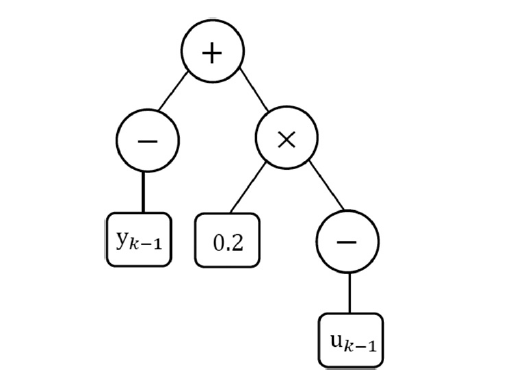 Fig. 1. Simple example GP tree.model structure is found. The amount of highly-skilled humanintervention at every stage of this process directly motivates theautomation of the construction of predictive models to renderMPC economically-viable for buildings. A credible route to thisautomation is the principal contribution of the present paper.In Section 2, we describe genetic programming for modellingdynamical systems and give an example for a benchmark problemfrom the chemical engineering literature. We describe the buildingcontrol methodology we have used in Section 3 together withthe procedures necessary for successfully identifying a predictiveGP model of the test building. In Section 4 we report typicalresults of the performance of the predictive GP model as wellas the performance of the model predictive control scheme. Inthis paper, we present only representative, typical results anddefer detailed discussion of parameter settings, etc. to a futurepublication. We do, however, consider these issues together withfuture work in Section 5. We conclude the paper with Section 6.2. Genetic programmingInspired by biological evolution processes, evolutionary algorithms(EA) solve problems by applying the theory of naturalselection to a population of individuals with the expectation ofevolving fitter models. Genetic algorithms (GA) are one classof EA. Basically, a GA consists of a reproductive strategy forgenerating offspring with better fitness using the principal geneticoperators of crossover and mutation. GP is a subset oran extension of GA. The essential principles of GA and GP aresimilar although solutions in GP are expressed as programmeswith hierarchical tree structures, which consist of pre-specifiedfunctional and terminal nodes. This flexible tree structure providesa dynamic and variable representation. A typical exampleof such a GP tree is shown in Fig. 1, and its functional expressionis given in (2).y(k) = (−yk−1) + (0.2 ∗ (−uk−1)) (2)Generally, evolutionary algorithms can be classified into twodifferent types: steady-state and generational. In steady-stateevolution, one (or two) offspring are produced at each step andappended to the population; the population size is then reduceddown to its original size by removing the weakest one (or two)individuals. (In fact, the term ‘steady-state’ is a misnomer —quasi-steady state would be more accurate.) In generational algorithms,on the other hand, a whole new child population isproduced by repeated selection from a parent population beforethe child population is swapped to become the parent populationand the process repeated. In this paper, steady-state GP isused since this appears to yield superior search results [16]. Thefollowing algorithm describes the evolution process of a typicalsteady-state GP.• Step 1: Population initialisationIn GP, candidates in the initial population are randomlygenerated. The process of creating random trees can be implementedin different ways [17], but two simple methods(the ‘full’ and ‘grow’ strategies [17]) are extensively used.In the ‘full’ method, the initial trees are created up to apre-defined maximum depth; the depth of a GP tree is theminimum number of edges that need to be traversed toreach the deepest leaf starting from the tree’s root node.Trees are generated by randomly selecting nodes from thefunction set until all the leaves reach the maximum treedepth. In the ‘grow’ method, trees are created with morediverse structures with some probability of terminating treegrowth before reaching the depth limit.In order to initialise the population of trees with a varietyof shapes and sizes, Koza [18] proposed a ramped half-andhalfmethod where half the initial population is createdusing the ‘full’ method and half using the ‘grow’ method. Inthe present work, we have used this ramped half-and-halfmethod for population initialisation.• Step 2: Fitness evaluationThe performance of each tree is evaluated with a fitnessfunction, which is used for estimating how well a solutionperforms on the given problem. Then the populationis sorted according to fitness value. Solutions with higherranks are more likely to be selected as parent trees to breedchild candidates in the evolution process.• Step 3: Offspring generationAt each iteration, two GP trees are selected as parents.Two main genetic operations, crossover and mutation, arethen applied to produce new offspring solutions. Specifically,the crossover operator randomly selects a crossoverpoint in each parent tree. The child trees are then generatedby crossing over and splicing together the two trees atthe selected crossover points between two parent trees, asillustrated in Fig. 2.The mutation operation modifies a GP tree by randomly selectinga mutation point in a tree, and then replacing it witha new, randomly-generated subtree, as illustrated in Fig. 3.After crossover and mutation, the fitness values of the newlygenerated offspring are evaluated. The population is then rerankedafter the appending the offspring solutions and thetwo least-fit individuals deleted to return the population toits original size.• Step 4: Process terminationThe above procedures are iterated from step 2 to step 3 untiluser-specified termination conditions are met; here we haveused a fixed number of iterations.One of the fundamental problems of GP is bloat — the inexorablegrowth in tree size with no accompanying improvementin fitness. The use of multiobjective optimisation in GP, however,can reduce the effects of bloat by providing a selective pressurethat favours smaller models — so-called parsimony pressure. Inorder to generate compact and accurate models, we have usedthe twin fitness measures of tree size (number of tree nodes)and mean squared error (MSE) over the dataset as two noncommensurableobjectives. The Pareto dominance based rankingscheme [19] was used to rank the individuals in the population.A fitness vector a = (a1, . . . , ap) is said to dominate b =(b1, . . . , bp) if and only if a is partially less than b, i.e., a ≺ b∀i : ai ≤ bi ∧ ∃i ∈ 1, . . . , p : ai < bi; in our case the fitnessvectors are the 2-vectors with node count and MSE as elements.During the evolution process, trees with higher ranks have biggerprobabilities of being selected as parent trees to produce childcandidates, and at the end of the run the population comprises3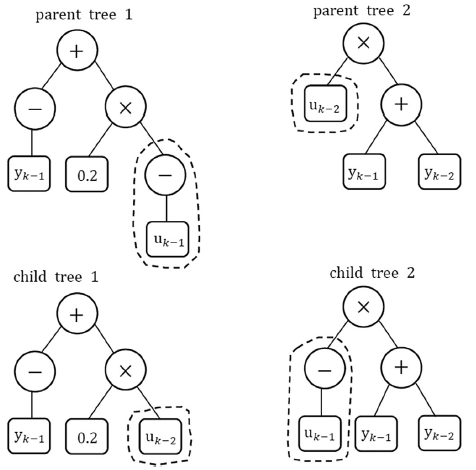 Fig. 2. Example of subtree crossover.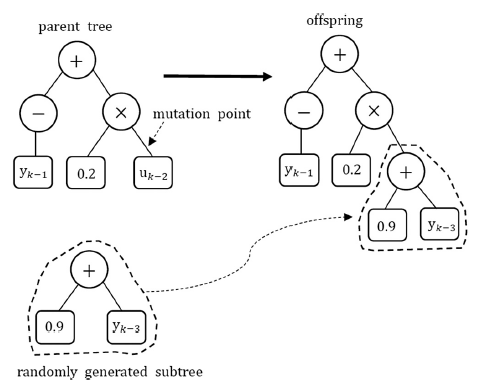 Fig. 3. Example of subtree mutation.a set of individuals which trades-off compactness against goodnessof fit (small MSE) to the training data. Typically, this finalpopulation spans the spectrum of small individuals with largeMSE values (underfitted models) through to large models withsmall MSE values (overfitted models). We select a single, finalmodel as the one which has the smallest MSE over a validationset independent to the training set.The performance of GP on nonlinear dynamic system identificationwas first evaluated on a benchmark chemical engineeringprocess, the Eaton–Rawlings reactor model in the following section.Having demonstrated satisfactory performance on this task,GP was applied to finding a dynamical model of the test buildingfor MPC.2.1. Identification of the Eaton-Rawlings reactorThere have been many reports in recent years exploiting thepotential of GP for system identification, particularly in chemicalengineering applications [20]. In order to assess the suitabilityof GP for nonlinear dynamic system identification, one-step-head(OSA) prediction of a well-known benchmark chemical process,the Eaton–Rawlings reactor model, was investigated. The Eaton–Rawlings model [21] describes a second-order reaction occurringin an isothermal continuous stirred-tank reactor (CSTR). The dynamicsof this reactor are expressed by the first-order, nonlinearordinary differential equationdydt= −hy2 −yuV+duV(3)where y is the concentration in the CSTR, h is the kinetic rateconstant for the reaction, V is the reactor volume, and d is theinlet concentration of the reactant. The manipulated variable u isthe inlet flow rate.If the manipulated input u is assumed to change only at regularsampling instants tk, an exact discretisation is easily derivedfrom the continuous-time equation; see [21] for full details.y(k) =[1 − τ (k − 1)μ(k − 1)]y(k − 1) + 2dτ (k − 1)μ(k − 1)1 + τ (k − 1)[y(k − 1) + μ(k − 1)](4)whereτ (k − 1) =tanh [hT√μ2(k − 1) + 2dμ(k − 1)] √μ2(k − 1) + 2dμ(k − 1)(5)μ(k − 1) =u(k − 1)2hV(6)In this experiment, h was 1.50 litre/mole-hr, V was 10.51 litre,d was 3.5 mole/litre [21]. The inputs uk were a sequence of stepsof uniformly-distributed random amplitudes ranging from 0.5 to5.0 litres per hour with a switching probability of 1.0. This inputsequence was used to perturb the reactor model (4).To facilitate direct comparison with previous, conventionalmodelling approaches, we have followed the procedure in Pearson[21] and generated 100 statistically-independent trainingsequences, each of length P = 200. The reactor responses to theseinput sequences were calculated according to the discretisationformula (4).The performance of a GP solution was ranked by two objectives:tree size and the MSE. The parameter settings for theGP evolution are described in Table 1; for the identification ofthe Eaton–Rawlings model, we used GP constants in the range[0.0 . . . 1.0].In each GP experiment, a set of solutions was obtained aftertraining from which the candidate with the smallest MSE over avalidation dataset was finally selected as the best model for thisrun. Thus, after 100 independent training processes, the best GPmodel with the smallest validation MSE among the selected 100trees was picked as the best overall solution. The best GP modelselected had a validation MSE of 0.000121458.We made quantitative comparison with the model – a nonlinearautoregressive moving average model with exogenous inputs(NARMAX) – that exhibited the best performance compared toother hand-tuned model structures and lags studied by Pearson[21]; the same training datasets were used to train theNARMAX models by minimising the mean squared error metric(8) using the NLopt nonlinear optimisation library.2 The bestNARMAX model [21] is given by:y(k) = y0 + α y(k − 1) + β u(k − 1) + γ u(k − 1) y(k − 1) (7)2 https://nlopt.readthedocs.io/en/latest/.4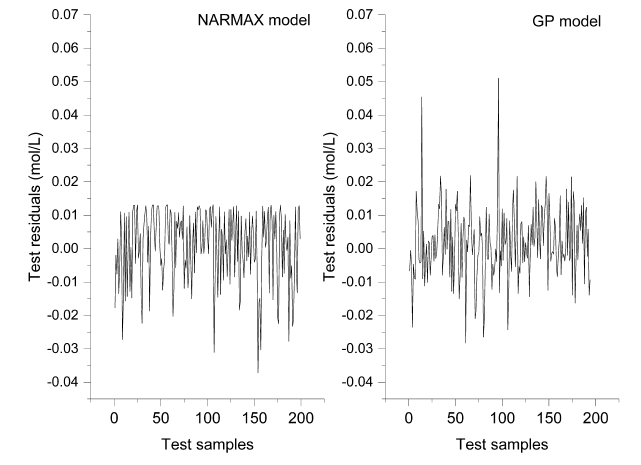 Fig. 4. Test residual comparison between the NARMAX model and the best GP model.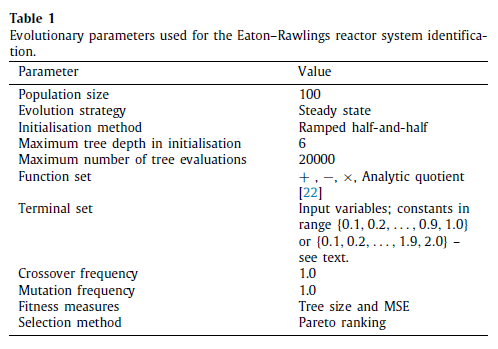 where y0, α, β, and γ are unknown parameters to be determinedby minimising the objective function, and Q is the length of thetraining sequence:J(y0, α, β, γ ) =ΣQ−1k=1[ˆy(k + 1) − y(k + 1)]2 (8)where ˆy(k + 1) is the one step ahead predicted value at time k,and the y(k + 1) is the measured value at time k + 1.The best validation MSE of the NARMAX models was0.000120801, nearly equal to the value of obtained from the bestGP tree. The residuals – the differences between the true andpredicted values – of the best NARMAX and GP models over thecorresponding validation sets are shown in Fig. 4 from which itcan be seen that the GP tree exhibits comparable model accuracyto the best NARMAX model. The residuals of the NARMAX modelshow a number of negative spikes lower than −0.02, with theabsolute value of the biggest residual around 0.04. The GP modelshows two significant positive spikes, but with most of theresiduals lying in a small range around zero.The encouraging approximation ability of the GP model on thebenchmark Eaton–Rawlings problem suggests that GP is suitablefor more general nonlinear dynamic system identification problems.Particularly, GP does not require the functional form of themodel to be pre-specified — rather, this evolves during training.This advantage makes GP a potential technique for identifying awide range of real world, nonlinear dynamic systems for whichthe underlying physical principles are not known.3. Building control methodologyIn this section, we describe the procedures employed for theMPC of buildings using predictive models obtained through aGP-based system identification. Fig. 5 depicts the components ofthe simulation system used in this work. We used an industrygradesimulator for building physics, described in Section 3.1,to simulate the responses of a test building. This simulator providesa standardised interface – the Functional Mockup Interface(FMI) [23] – that allows the interconnection of external softwareunits — see Section 3.1. We used this facility for two separatetasks: first, for the open-loop collection of system identification(SID) data detailed in Section 3.3, and second for the simulationof the building under model-predictive control, as explained inSection 3.6. In Section 3.5, we describe how we employed GPusing the collected SID data to obtain the required predictivemodels for MPC.3.1. Building simulator – EnergyPlusEnergyPlus is a building energy simulator used to modelenergy consumption based on dynamic heat transfer calculations[24]. The description of the building is provided to EnergyPlusas a text file – the input data file (IDF) – that follows aprescribed format. The file controls all aspects of the simulationfrom the building geometry and fabric to the building servicesand other simulation parameters, such as occupancy.The (key) influence of the external weather is incorporatedinto the building simulation using a separate file containingweather data, a so-called weather file. This allows repeating thecomputations under different climatic conditions. In this work,we have used design weather files generated from UK meteorologicaldata collected at a station located in Manchester, UK. Two5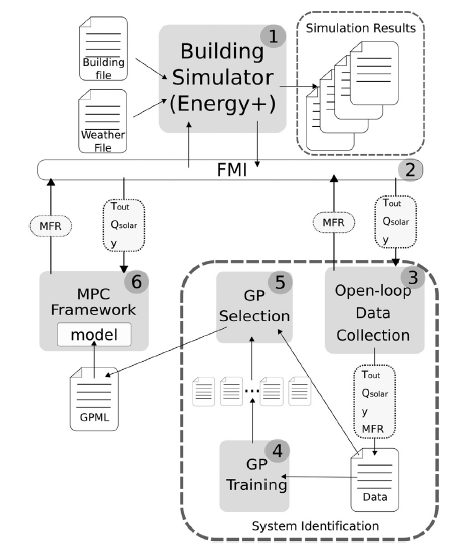 Fig. 5. Overview of the process employed in this work for MPC. The massflow rate (MFR) of hot water through the radiator, external temperature Tout ,the sum of direct and diffuse solar radiation Qsolar and zone temperature yare communicated to/from the EnergyPlus simulator via functional mock-upinterfaces (FMIs).different weather files, both containing one year’s data, were usedin this work: the training and validation datasets were extractedfrom the first weather file, while the second file was used to testthe model for a whole unbroken year.EnergyPlus supports Functional Mock-up Interfaces (FMIs)[23], a standardised interface for coupling software units forco-simulation. These software units can add a variety of functionalitiesto the simulation and are referred to as ‘slaves’. Themain simulator – EnergyPlus in our case – is referred to as the‘master’. In practice, the FMI defines a set of C language functionprototypes that need to be implemented by the slave unit. Themaster will then call these functions at appropriate times duringthe simulation to perform various operations, such as send data,perform calculations, read data, etc. Here we make two distinctuses of the FMI functionality (see Fig. 5): first, we inject anexcitation sequence to perform open-loop system identification(described in Section 3.3). Referring to Fig. 5, the mass flow rate(MFR) to the heating radiator is varied, and the external temperature(Tout ), sum of the direct and diffuse solar radiation (Qsolar )and zone temperature (y) are logged at every time samplinginterval. Second, having trained the GP models on the systemidentification data collected in the previous step, we used FMIsto control the building’s heating during model predictive controlexperiments (described in Section 3.6). Again referring to Fig. 5,here under MPC control, the current environmental conditions(Tout , Qsolar and y) are acquired from the EnergyPlus simulation viaFMIs, the optimal MFR control value calculated externally takinginto account the heating schedule, and this optimal MFR appliedat the next time step update.3.2. Test building descriptionFor this initial report of implementing MPC using a learneddynamic model, we developed a single zone space with a conventionalhydronic radiator supplied by a boiler producing waterat a fixed output temperature of 67 ◦C. The heating system wassized using EnergyPlus which determined the maximum flow ofhot water through the radiator to be 0.11 kg/s. The simulated testbuilding is illustrated in Fig. 6. The zone is a square room withdimensions of 10 m × 10 m and a height of 3 m. All four wallscontain one double glazed window unit measuring 2 m × 2 mwith a sill height of 0.5 m, and placed at the centre of the externalwalls. This design has a window-to-wall ratio of 13% with equalexposure to North, East, South and West directions. The singlezone space has been set to be located in Manchester, UK, whichhas an oceanic climate (Köppen classification = Cfb) and classifiedas ASHRAE (American Society of Heating, Refrigeration and AirConditioning Engineers) climate zone 5c. The construction setsand internal gains for this climate recommended by ASHRAEStandard 189.1 [25] were considered for this space to make surea realistic set of inputs was defined in the building model forestimating the internally-generated heat as well as the heat lossfrom the façades.We have used a setpoint temperature of 20 ◦C during occupied(working) hours of 9am to 5pm. Outside those hours, the schedulespecified that the zone temperature was ≥ 6 ◦C to ensure frostprotection. For the present set up, we have used this schedulefor seven days a week to gather as much data about the MPCoperation as possible.The airflow through the space consists of infiltration (0.00023m3/s per m2 of exterior surface) and a ventilation rate of 10 l/sper person in accordance with the Chartered Institute of BuildingServices Engineers (CIBSE) Guide A [26]. The occupancy densitywas 0.0565 persons/m2, the default value for office buildingsin EnergyPlus based on the ASHRAE 189.1 2009 standard. Heatgains from people, lighting and electrical equipment were alsoincorporated in a schedule.3.3. Open-loop system identificationThe design of appropriate excitation signals for collectingidentification data is the most crucial step in system identificationas the gathered data are required to be informative enoughto capture the underlying system dynamics under all relevantoperating conditions while for practical reasons, the duration ofthe SID experiments should be as short as possible to minimisedisruption. Mathematically, the amplitude of the excitation signalshould cover the full range so as to maximise the power of theexcitation signal and thus the signal-to-noise ratio; the spectrumof the input signal should excite all frequencies of interest.For linear systems, pseudo-random binary sequences (PRBSs)[27] are commonly used for system identification. In a PRBS, thesignal switches between two fixed amplitudes in such a way thatthe autocorrelation function of the sequence approximates theproperties of white noise, and hence excites all modes of thesystem. For nonlinear systems – such as that under considerationhere – switching between two fixed amplitudes cannot capturethe nonlinear behaviour [9], and so we have employed amplitudemodulated pseudo random binary sequences (APRBSs) [9] in whichthe amplitude of a conventional PRBS is randomly varied, therebyprobing the nonlinear characteristics of the system.A PRBS sequence was generated using linear feedback shiftregisters where the length of the excitation sequence is controlledby a characteristic polynomial of some degree n, and where eachpolynomial coefficient was either 0 or 1. The maximum repetitionperiod is given by (n2 − 1) (i.e. the maximum length of the6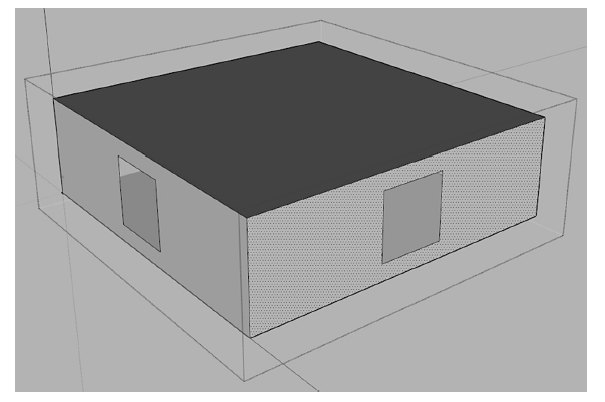 Fig. 6. SketchUp representation of the simulated building.sequence before it starts to repeat itself). The consecutive occurrenceof the same bit is referred to as a plateau. We employed thepolynomial x7 +x6 +1, resulting in a sequence length of 127 bitswith 64 plateaux, depicted in Fig. 7(a). The interval between theminimum and maximum radiator flows (0.00 to 0.11 kg/s) wasdivided by the number of plateaux in the PRBS resulting in a set ofdifferent amplitude levels, which were randomly assigned to thePRBS’s plateaux, thereby generating the APRBS [9]; an examplesequence is shown in Fig. 7(b). The process of randomly assigningamplitude levels to the PRBS plateaux was repeated to obtain aset of different excitation sequences. Note that each repetitionof the process is likely to generate a completely different APRBScycle, as seen in Figs. 7(b–c).In addition to the characteristic polynomial and the intervalof the input sequence, an APRBS is specified by a minimum holdtimeTh, that is the duration of each bit; Nelles [9] suggests thatthe minimum hold-time should be the same as the dominant timeconstant of the process. In our case, the only input that can beexcited is the mass flow rate through the radiator so we estimatedthe dominant time constant as approximately 30 min by applyinga step excitation to the simulated zone. As a consequence, a singleAPRBS-7 cycle takes around 3,810 minutes (about 2.6 days), asdepicted in Fig. 7.3.4. Input selectionIn system identification, the selection of model inputs is key tomodel accuracy. Too many redundant or irrelevant input variableshampers the search while increasing the computational burden.Conversely, if input variables of significant influence are omitted,the model will have systematic errors and be more likely havepoor prediction accuracy. The input and output variables used inthis paper are listed in Table 2. Full details of the input selectioncriteria and experiments will be published elsewhere, but, inbrief, we performed a sensitivity analysis over the set of weathervariables with respect to predictive accuracy leaving us with Toutand Qsolar as the most influential; the mass flow rate (MFR) is,of course, the manipulated variable and y the predicted zonetemperature. All the variables were scaled so as to have thetraining values falling in the range 0 to 1. The scaling factors usedare listed in Table 2.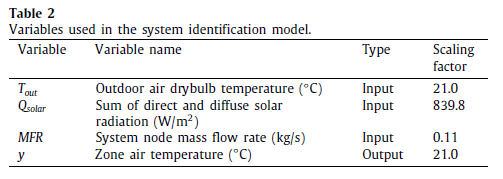 3.5. Genetic programming for building identification• Training & validationA dynamical predictive GP model was developed based onan EnergyPlus simulation model and the open-loop excitationdata (see Section 3.3). Two different weather fileswere employed: One weather file, denoted TRY, comprising365 days and 35,040 samples, was used to generatedata for model training and validation (model selection).The other dataset, denoted DSY and of the same size, wasused for estimating the model generalisation and predictionaccuracy. A particular challenge with this MPC applicationis that weather conditions play a very important role indetermining the internal temperatures of the building butthey cannot be experimentally perturbed in the same way asthe radiator MFR variable. We have thus used two weatherfiles to allow an evaluation of performance over a completeyear independent of the training/validation data.Since the (approximate) time constant of the simulatedbuilding is ∼30 min, the sampling interval for the MPC wasset at half this figure, namely 15 min. The selected inputvariables (see Section 3.4) were sampled every 15 min fortraining, validation and testing of the GP models and theMPC process predicts temperatures on this interval.Given a GP model f , at time k the prediction of the zonetemperature ˆy(k+i) at time (k + i) is approximated from:ˆy(k+i) = f (uk+i−1,uk+i−2, . . . , uk, uk−1, . . . ,ˆy(k+i−1), ˆy(k+i−2), . . . , yk, yk−1, . . .) (9)where i ranges from 1 to N, the length of the predictionhorizon, and u are the indexed sequence of exogenous inputvectors. In this experiment, a u vector consisted of7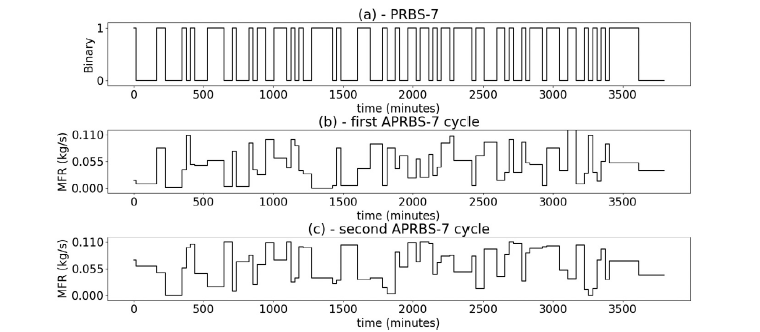 Fig. 7. A PRBS-7 sequence (a) and two different examples of APRBS-7 cycles (b–c) generated over a minimum-to-maximum flow amplitude range of 0.0 to 0.11 kg/s.three variables: Tout , Qsolar , and MFR – see Table 2. The zonetemperature y is the predicted variable.In the training phase, all the input and output informationis known since u consists of measured values determinedby the APRBS excitation sequence (Section 3.3) and theknown weather data; the zone temperatures up to andincluding the current time k are also known. For multistepahead prediction, the required autoregressive valueslater than time k use previously predicted values from aseries of one-step ahead predictions. For example, at timek, ˆy(k+1) = f (. . . , yk, yk−1, . . . , yk−m). To predict two stepsahead, ˆy(k+2) = f (. . . , ˆy(k+1), yk, yk−1, . . .). Note the use ofa predicted zone temperature ˆy(k+1) at time (k + 2) sincewhen the model is used in its ultimate control application,the actual value y(k+1) will be unknown as it lies in the future– it therefore has to be estimated. Similarly, the predictionthree steps ahead ˆy(k+2) uses both ˆy(k+1) and ˆy(k+2), and soon. Previously predicted values are used ∀i ∈ [1 . . . N], asnecessary.Two objectives are used to measure the performance of candidatemodels during evolution: tree size and MSE. The treesize indicates the complexity of a GP model, and providesparsimony selection pressure that favours simpler modelsduring the evolutionary process. We also seek to minimisethe MSE over the training dataset by:MSE =ΣPk=k′ΣN i=1[ˆy(k+i) − y(k+i)]2[P − max(n,m)] × N(10)where N is the length of the prediction horizon, and P isthe largest index on the training dataset used. Since werequire the GP model to provide accurate predictions overthe whole prediction horizon, minimising (10) provides aselective evolutionary pressure to achieve this. The valuesof upper limit on the outer summation and the normalisingterm in (10) requires some clarification: Suppose we haveQ records of available training data. To train a model thatpredicts N steps ahead, the final N records of the dataset canonly be used for evaluating (10) – the index k cannot exceed(Q−N). Similarly, for an autoregressive model with n laggedu values and m lagged y values, the first max(n,m) recordsof the training set are needed to calculate the very firstprediction. Consequently, k′ , the lower limit on the outersummation in (10), cannot be less that [max(n,m) + 1]. Insummary, the MSE in (10) is calculated over (Q − N) −[max(n,m) − 1] consecutive records. (Conventionally, thelower limit of this outer summation is taken as k = 1 andany lagged inputs with (strictly) negative k indices are takenas zero. We have not used this approach here as, in ourexperience, this sometimes produces anomalous transientpredictions.)The detailed GP parameter settings for building identificationwere identical to those shown in Table 1, except wehave used constants in the range [0.0 . . . 2.0].• Exporting the Selected GP TreeAfter model validation, the best GP model was selectedfor use in the EnergyPlus MPC framework. Rather than thecumbersome inconvenience of embedding the GP trainingwithin the MPC framework, we have exported the trainedGP model using the Genetic Programming Markup Language(GPML) [28]. GPML is an XML-based standard for the interchangeof genetic programming trees. The implementationsof reading and writing GPML are simple and straightforwardsince a number of mature, open source XML librariesare available. A trained-and-validated GP tree can thus bedirectly embedded as a ‘plug-in’ component using GPMLin larger systems, which provides both convenience andmodularity.3.6. MPC test frameworkBased on the model f in (1) approximated with a GP asdescribed in Sections 3.3–3.5, a control law could, in principle,be obtained as the inverse of f – that is a mapping from desiredstates to the necessary inputs. However, as f is dynamic and nonlinear,calculating its inverse is not a trivial task. The alternative isto perform an explicit optimisation at the current time k of the setof values Uk = {uk, u(k+1), . . . , u(k+N−1)} using f , where N is theprediction horizon, and adjusting Uk to yield the desired sequenceof setpoint temperatures. Thus we obtain Uk from:Uk = argminΣNi=1J(k + i) (11)where N is the length of the prediction horizon. Since the (approximate)time constant of the building’s response was determinedto be 30 min, and the MPC sampling interval was 15 min,we adopted a value of N = 12 giving a prediction horizon of 3 h.The function J is defined as:J(k + i) = (ΔTk+i)2  temperature+λ0 |ΔUk+i|   control effort+λ1uk+ienergy(12)where ΔTk+i = ˆy(k+i) − r(k+i) is the difference between thepredicted ˆy(k+i) and setpoint (i.e. desired) r(k+i) temperatures at8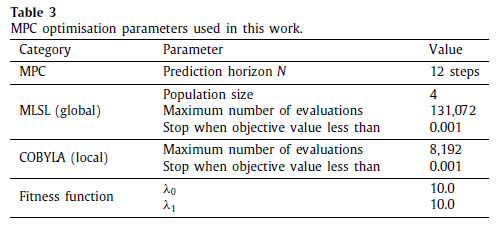 time k + i, and ΔUk+i = uk+i − uk+i−1 is the control effort. Thefirst term in (12) obviously penalises deviation from the desiredsetpoint temperature, while the second term seeks to minimisethe extent of changes in the control variable; such a term isfrequently included in an MPC setup to minimise wear on thesystem’s actuators.The third term in (12) seeks to minimise the sum of the inputquantity, which in the present case is a proxy for input energy.We found it necessary to include this term in (12) to ensurethat heating was turned off outside working hours when theconstraint on the setpoint temperature was relaxed to simplybeing >6 ◦C to ensure frost protection. Unless this explicit energyminimisation term was included, (11) could be minimised bymaintaining the zone temperature at 20 ◦C – obviously, >6 ◦C– but setting the sum of the magnitudes of the control efforts(|ΔU|) to zero. That is, not turning off heating at the end of theworking day thereby undesirably maintaining heating during thenight.Note that the second and third terms in (12) are weightedby the regularisation constants λ0 and λ1, which place differingrelative penalties on each of the three factors in (12). The valuesof λ0 and λ1 were determined by grid search with the aim of maximisingtheir values subject to acceptable temperature regulation.Predictions of zone temperature ˆy(k+i) are calculated using the GPmodel described in Section 3.5.One notable point is that in the training process, the weathervariables Tout and Qsolar are always assumed known, and for whichwe have used measured values. During the validation and testphases, however, the practical use of the model means that futurevalues of Tout and Qsolar are unknown. Consequently, we haveused persistent predictions for future (as yet unknown) weathervariables. Namely, the value of the weather variable at time kis assumed to persist unchanged for the whole of the currentprediction horizon. Persistent weather prediction is known to bereasonably accurate over the short-term [29,30] while having theadvantage of being simple to implement.The minimisation in (11) was performed using an implementationof the nonlinear, derivative-free optimiser COBYLA [31] togetherwith the Multi-Level Single-Linkage (MLSL) procedure [32,33] from the NLopt nonlinear optimisation library.3 AlthoughMPC has the advantage of being able to straightforwardly incorporateconstraints on the solution, in the present work we haveused no such constraints.The detailed MPC optimisation parameter settings for buildingtesting are shown in Table 3.4. ResultsIn Section 4.1 we describe the results of training the GP predictivemodel using the open-loop system identification dataproduced using the procedure set-out in Section 3.3. Section 4.23 https://nlopt.readthedocs.io/en/latest/.presents the control results from using the trained GP predictivemodels in an MPC controller to regulate the zone temperature ofthe building model described in Section 3.2.4.1. GP model trainingWe conducted thirty GP training runs, each with an independentinitial population, using the open-loop system identificationdata generated with the procedures described in Section 3.3 toobtain 30 individual models with the best validation set MSEper run. Among these, the model with the smallest validationMSE overall was finally selected as the best model. January’s data(2,880 records) were used as the training dataset and February’sdata as validation dataset. Typically, the CPU runtime of eachindependent experiment takes ∼400 s (on a given computer with3.30 GHz CPU).The residuals (i.e. errors) for each of the i-step ahead predictions(i ∈ [1 . . . N]) measured over the 12-month independenttest set for the best GP model are shown in Fig. 8. Here weare assessing the important performance measure of whetherthe model produces sufficiently accurate predictions over thewhole (test) year, and does not, for example, erroneously demandheating of the building in the middle of summer.From Fig. 8, residuals of the one step ahead prediction fall intorange from −1.25 to 1.75 ◦C; even in the summer months (Juneto August) , most residuals are below 1.5 ◦C. Unsurprisingly, asthe predictions extend further into the future, the envelope ofresiduals expands although only slightly. In addition, a distinctseasonal ‘bow’ becomes more noticeable with increasing i value.Our choice of the metric in (10) was deliberately designed togive equal weight to the prediction errors over the whole predictionhorizon. In 12-step-ahead prediction, residuals in January,February, March, November and December range from −2 to2.5 ◦C. Residuals in the months such as May, June, July and Augustreach their highest values of 4 ◦C and with an average lowerbound of 0 ◦C error. After increasing during summer, the sizes ofthe residuals decrease later in the year. In summary, the GP modelprovides promising predicted temperatures: the magnitudes ofthe residuals expand with increasing prediction step size i withthe biggest residual less than 4 ◦C. The best model presented inGPML form can be found at:https://figshare.com/articles/gpTreeConstantWFInVall_xml/73987974.2. MPC performanceFig. 9 shows a typical result of controlling the test buildingduring the month of February (from the 32nd to 59th day ofthe test year) using the MPC framework from Section 3. The testweather data are independent of the data used to train/validatethe predictive model. The reference value r(k+i) was set to match20 ◦C during working hours (9:00 to 17:00). To achieve frostprotection out-of-hours, the reference value was set at ≥ 6 ◦C.That is, we only apply a temperature penalty out-of-hours ifthe temperature falls below the frost-protection reference value.Formally, ΔT(k+i) out-of-hours is defined as:ΔT(k+i) ={ˆy(k+i) − r(k+i) if ˆy(k+i) < r(k+i).0 otherwise.(13)As described in Section 3.6, we have predicted future (unknown)weather values using persistence, that is, assuming thevariable has the same value over the whole of the predictionhorizon as it does at the start.The upper plot in Fig. 9 shows the zone temperatures, and alsoa }1 ◦C range during working hours (dotted lines). The lower9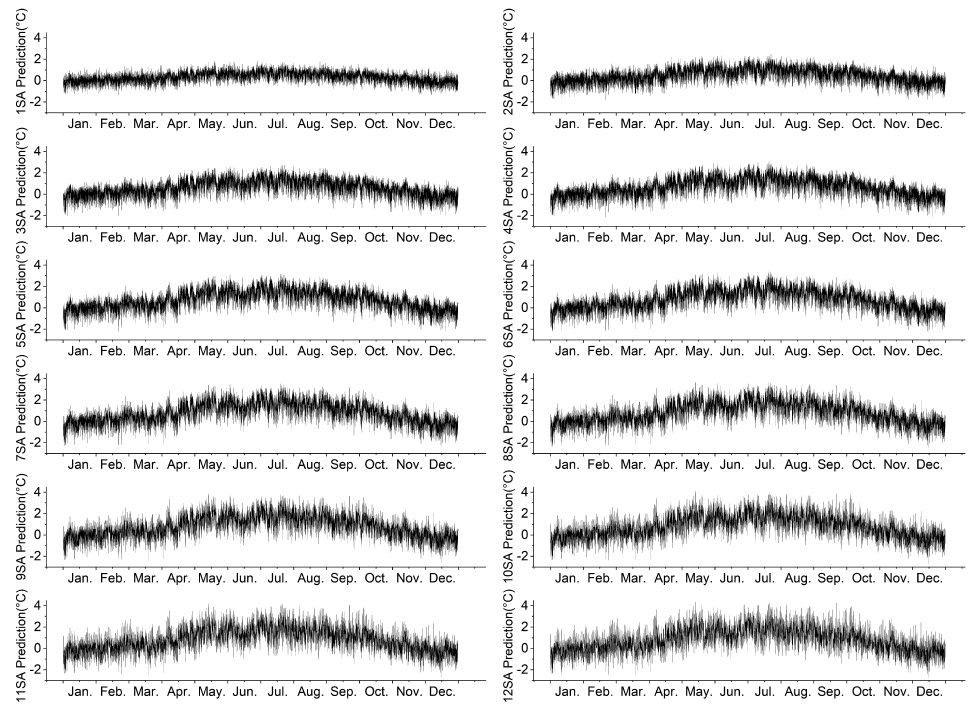 Fig. 8. Residuals (predicted - actual zone temperatures in ◦C) of the selected GP model over the test dataset for different future predictions. Each plot shows theresiduals for a given number of steps ahead — for example, ‘‘OSA’’ = 1-step head, ‘‘2SA’’= 2-steps ahead, etc. The units of the ordinate axes are Celsius.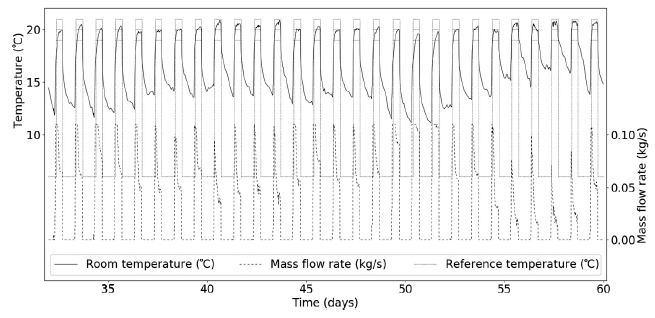 Fig. 9. Typical results of MPC controlling a single-zone room for the (test) month of February. The upper plot is the zone temperature, and the lower plot the massflow rate (MFR) controlled variable. The rectangular upper plot represents the temperature schedule. The dotted lines represent the temperature schedule togetherwith a } 1 ◦C tolerance band shown during occupied hours (9am to 5pm).plot shows the MFR control variable (hot water flow through theradiator).From Fig. 9, it is clear that zone temperatures are mostlybeing maintained within the }1 ◦C band during working hours.A noteworthy feature of the MFR control variable is that it variesfairly smoothly over the day, and is being reduced to small valuestowards the ends of the working days; we infer that MPC isexploiting the energy stored in the building’s fabric to maintainthe setpoint temperature up to the end of the working day,thereby avoiding direct heating, if possible, which may lead toenergy savings.Considering the thermal performance of MPC, it successfullymaintained the zone temperature within the }1 ◦C range for83.3% and }2 ◦C for 95.2% of the (working) time. The 1 ◦C band10T. Dou, Y. Kaszubowski Lopes, P. Rockett et al. Applied Soft Computing Journal 97 (2020) 106695is generally deemed comfortable, with a small proportion (lessthan a quarter) of occupants feeling mildly uncomfortable at theextremes of the 2 ◦C band [26]. Although there will be somediscomfort for the short periods outside these bands that fall ateither end of the working day, these are rare.5. Discussion and future workAs stated above, scope of this paper is to present what webelieve to be the first report of buildings MPC using a predictivemodel learned data acquired from the building. Our aim herehas been to present and document the methodology we haveused although a great deal of work remains to be done both interms of ‘fine tuning’ this, and in extending it. One area thatdoes needs to be explicitly discussed is comparator methods.Since the GP-controller regulates the zone temperature generallywithin a highly satisfactory } 1 ◦C, and exhibits no instancesof overheating and therefore wasted energy, the only reasonablebasis for comparison is the ease/cost of generation of thepredictive model — see [2]. As pointed out in Section 1, we areaware of no comparable technique with which to make directcomparison, and in which both the structure of the predictivemodel and the composition of the lag sets are simultaneouslyidentified. In all other applicable techniques of which we areaware, the search over possible model forms would need to beembedded within a search over all possible lag sets (featureselection). The GP approach used here thus represents a robustand simple automated workflow for practical application of MPCwith few ‘tuning’ parameters; further GP tends to be fairly robustto its tuning parameters.We can identify a number of interwoven topics that will bethe subject of future work, and will be published elsewhere.Although we have reported only one instance of a predictivemodel trained on 30 days open-loop excitation data, optimisationof the training process clearly needs to be explored systematically.Although the test residuals shown in Fig. 8 are clearlyadequate to produce acceptable control, as evidenced by Fig. 9,the model residuals exhibit a noticeable seasonal effect — an upward‘bowing’ in the middle of the plots. In the summer months,the actual temperatures are systematically somewhat higher thanthose predicted by the model, but in the present applicationwith only heating of the building, this turns out not to make agreat difference since heating is not necessary in the summermonths. For a more complicated building, however, that includescooling as well as heating, these seasonal effects may produceunacceptable conditions although for a combined heating/coolingsystem, the SID procedure would obviously also need to includeexcitation of both heating and cooling. Consequently, improvingthe model quality is therefore clearly an area for future work, anda number of factors need to be examined.The duration of the open-loop excitation experiment: Althoughwe report only data for 30 days of system identification,it seems possible to train adequate models with shorter datasequences than this. The trade-off between the length of the SIDexperiment and model quality needs to be explored. Naively,one would expect model quality to improve with longer SIDsequences (= more training data), but extending the systemidentification experiment has implications for both the amount ofenergy used during SID as well as the practicality of conductingthe experiment.In terms of practical application, we have established thatacceptable predictive models can be trained on data accumulatedover 30 days. Ideally, this SID timescale needs to be shortenedto be more compatible with current building project schedules,and to be integrated with existing commissioning/testing regimesfor the heating system. One potential area of future work is touse a much shorter SID duration and form the predictive modelusing consensus prediction over multiple models [34] as has beenwidely used in meteorology, econometrics, etc.For the sake of simplicity, we have assumed persistent weatherpredictions. That is, we assume the weather inputs have thesame values over the entirety of the prediction horizon as theydo at the start of the prediction horizon. Persistence is knownto be acceptable in the short term, but it is possible that moreelaborate methods [35] may give improved results, especiallyfor larger buildings that mandate longer prediction horizons. Inparticular, short-term weather predictions are widely availableonline and an avenue of future research is to examine the effect ofreplacing the assumption of persistence with more sophisticatedpredictions.The length of the prediction horizon has been chosen to bearound six times the characteristic time constant of the building(although the step response of the building is clearly not afirst-order characteristic). The trade-offs inherent in selecting aprediction horizon are well-known in the MPC literature [1]: alonger horizon allows a more relaxed planning timeframe andtends to avoid overly aggressive control moves, while producingmore uncertain predictions due to the length of time into thefuture over which they are being made. Shorter prediction horizonsface the converse issues. Systematic examination of settingthe prediction horizon in the context of buildings is thereforewarranted.The MPC framework we have reported uses the rather conventionalobjective of penalising deviation from a setpoint, in thiscase zone temperature, together with an appropriately weightedterm to minimise control effort (a proxy for actuator wear). Inaddition, we have included a term designed to minimise energyconsumption over the prediction horizon, this latter term provingnecessary for proper operation out of working hours. Clearly theregularisation constants (here denoted λ0 and λ1) will have aninfluence on the control although quite how significant these willbe also needs to be investigated.Such a regularisation framework has been commonly used inpreviously published reports on buildings MPC [2], and appears tohave been adopted straightforwardly from its widespread use inchemical engineering and related industrial applications of MPC.In process engineering, of course, it is frequently important tomaintain some optimal process temperature to maximise productyield, etc. Maintaining zone temperatures within a small band,however, is generally unnecessary in buildings. Indeed relaxingthe temperature constraints on a zone can have beneficial energysavingadvantages. More generally, tuning regularisation constantsis known to be problematic and time-consuming, and toa large extent, a conventional regularisation framework militatesagainst our overall objective of automating implementation ofMPC in buildings in order to make it economically viable. Consequently,alternative minimisation objective functions may well bemore appropriate in a building setting. For example, minimisingenergy usage (over the prediction horizon) subject to the explicitoptimisation constraints of maintaining zone temperatureswithin, say, a }2 ◦C band.The system identification experiments reported here involveopen-loop excitation of the building. It is well-known that openloopexcitation can drive the system’s states to extremes sincethere is no feedback control to prevent this. Apart from potentiallyconsuming significant amounts of energy, performingan open-loop system identification experiment on an occupiedbuilding would probably be unacceptable. Indeed, it is highlylikely that the occupants would take atypical actions, such asopening windows and doors, to make the internal conditionsmore acceptable to themselves, thereby undermining the validityof the system identification data. Rockett and Hathway [2] have11T. Dou, Y. Kaszubowski Lopes, P. Rockett et al. Applied Soft Computing Journal 97 (2020) 106695already suggested closed-loop system identification as a way ofaddressing the shortcomings of open-loop identification for periodicrecalibration of the controller: closed-loop identification [36]maintains the system under control using an initial predictivemodel while typically applying small perturbations to the desiredsetpoint from which an improved, control-capable model can bederived. This process of closed-loop re-estimation can, of coursebe repeated periodically as-and-when the building’s characteristicschange. Closed-loop recalibration of MPC’s predictive modelis clearly an area for future work where issues such as: the necessaryexcitation sequence and the sensitivity of the re-estimationprocedure need to be explored.The work presented in the paper has demonstrated successfulMPC implementation over a single-zone building. Clearly extensionto multiple-zone buildings is an obvious area of future work,where the necessary SID procedures will need to accommodatemultiple, interacting thermal zones.Finally, although the work presented here has been done insimulation – as is very common in the initial steps of a controlproject – the ultimate ‘proof’ of the methodology is to demonstrateits use on a real building. This too is currently work inprogress.6. ConclusionsIn this paper, we have reported the first use of genetic programmingto obtain predictive models for the model predictivecontrol (MPC) of internal building temperatures. Currently, thelarge-scale adoption of MPC in buildings is rendered uneconomicby the time and cost involved in the design and tuning of predictivemodels by expert control engineers. We have shown thatGP is able to automate this process using an open-loop excitationexperiment. The resulting MPC simulation is able to maintainthe internal temperature of a single-zone test building to within}1 ◦C of the desired setpoint most of the time; we further inferthat MPC is able to effectively exploit the heat stored in thebuilding’s fabric towards the end of a working day rather thanapplying direct heating. The results in this paper have significantimplications for enabling the wide-scale deployment of MPC innon-domestic buildings, and for the potential reduction in CO2emissions by improving the efficiency of building operation.CRediT authorship contribution statementTiantian Dou: Software, Validation, Investigation, Writing -review & editing. Yuri Kaszubowski Lopes: Methodology, Software,Validation, Writing - original draft, Investigation, Writing- review & editing, Visualization. Peter Rockett: Conceptualization,Methodology, Investigation, Writing - original draft, Writing- review & editing, Supervision, Funding acquisition. ElizabethA. Hathway: Conceptualization, Methodology, Investigation,Writing - review & editing, Supervision, Funding acquisition. EsmailSaber: Software, Validation, Writing - review & editing,Visualization.Declaration of competing interestThe authors declare that they have no known competing financialinterests or personal relationships that could have appearedto influence the work reported in this paper.AcknowledgementWe gratefully acknowledge the financial support of the UKEngineering and Physical Sciences Research Council (EPSRC) grantEP/N022351/1.References[1] E.F. Camacho, C. Bordons, Model Predictive Control, second ed., Springer,London, 2004.[2] P. Rockett, E.A. Hathway, Model-predictive control for non-domestic buildings:Critical review and prospects, Build. Res. Inf. 45 (5) (2017) 556–571,http://dx.doi.org/10.1080/09613218.2016.1139885.[3] G.P. Henze, Editorial – Model predictive control for buildings: A quantumleap?, J. Build. Perform. Simul. 6 (3) (2013) 157–158, http://dx.doi.org/10.1080/19401493.2013.778519, Special Issue on Model Predictive Control forBuildings.[4] M.A. Hussain, Review of the applications of neural networks in chemicalprocess control - simulation and online implementation, Artif. Intell. Eng.13 (1) (1999) 55–68, http://dx.doi.org/10.1016/S0954-1810(98)00011-9.[5] M. Wetter, Modelica library for building heating, ventilation and airconditioningsystems, in: F. Casella (Ed.), 7th International ModelicaConference, Como, Italy, 2009.[6] I. Hazyuk, C. Ghiaus, D. Penhouet, Optimal temperature control of intermittentlyheated buildings using Model Predictive Control: Part I – Buildingmodeling, Build. Environ. 51 (2012) 379–387, http://dx.doi.org/10.1016/j.buildenv.2011.11.009.[7] D. Sturzenegger, D. Gyalistras, M. Morari, R.S. Smith, Semi-automatedmodular modeling of buildings for model predictive control, in: 4thACM Workshop on Embedded Sensing Systems for Energy-Efficiency inBuildings (BuildSys ’12), Toronto, Canada, 2012, pp. 99–106, http://dx.doi.org/10.1145/2422531.2422550.[8] J. Sjöberg, Q. Zhang, L. Ljung, A. Benveniste, B. Delyon, P.-Y. Glorennec,H. Hjalmarsson, A. Juditsky, Nonlinear black-box modeling in systemidentification: A unified overview, Automatica 31 (12) (1995) 1691–1724,http://dx.doi.org/10.1016/0005-1098(95)00120-8.[9] O. Nelles, Nonlinear System Identification: From Classical Approaches toNeural Networks and Fuzzy Models, Springer, Berlin, 2001.[10] K.O. Stanley, R. Miikkulainen, Evolving neural networks through augmentingtopologies, Evol. Comput. 10 (2) (2002) 99–127, http://dx.doi.org/10.1162/106365602320169811.[11] B. Grosman, D.R. Lewin, Automated nonlinear model predictive controlusing genetic programming, Comput. Chem. Eng. 26 (4–5) (2002) 631–640,http://dx.doi.org/10.1016/S0098-1354(01)00780-3.[12] Q. Feng, H. Lian, J. Zhu, Model predictive control of nonlinear dynamicalsystems based on genetic programming, in: 36th Chinese Control Conference(CCC), Dalin, China, 2017, pp. 4540–4545, http://dx.doi.org/10.23919/ChiCC.2017.8028072.[13] K. Rodríguez-Vázquez, C.M. Fonseca, P.J. Fleming, Identifying the structureof nonlinear dynamic systems using multiobjective genetic programming,IEEE Trans. Syst. Man Cybern. A 34 (4) (2004) 531–545, http://dx.doi.org/10.1109/tsmca.2004.826299.[14] M.P. Hinchliffe, M.J. Willis, Dynamic systems modelling using geneticprogramming, Comput. Chem. Eng. 27 (12) (2003) 1841–1854, http://dx.doi.org/10.1016/j.compchemeng.2003.06.001.[15] G. Casella, R.L. Berger, Statistical Inference, Duxbury, Pacific Grove, CA,2002.[16] T. Dou, P. Rockett, Comparison of semantic-based local search methods formultiobjective genetic programming, Genet. Program. Evol. Mach. 19 (4)(2018) 535–563, http://dx.doi.org/10.1007/s10710-018-9325-4.[17] R. Poli, W.B. Langdon, N.F. McPhee, A field guide to genetic programming,2008, Published via http://lulu.com and freely availableat http://www.gp-field-guide.org.uk, http://dces.essex.ac.uk/staff/rpoli/gpfield-guide/A_Field_Guide_to_Genetic_Programming.pdf.[18] J.R. Koza, Genetic Programming: On the Programming of Computers byMeans of Natural Selection, MIT Press, Cambridge, MA, USA, 1992.[19] C. Fonseca, P.J. Fleming, Multiobjective optimization and multiple constrainthandling with evolutionary algorithms - Part I: A unifiedformulation, IEEE Trans. Syst. Man Cybern. A 28 (1) (1998) 26–37, http://dx.doi.org/10.1109/3468.650319.[20] R. Vyas, P. Goel, S.S. Tambe, Genetic programming applications in chemicalsciences and engineering, in: A.H. Gandomi, A.H. Alavi, C. Ryan (Eds.),in: Handbook of Genetic Programming Applications, Springer InternationalPublishing, Cham, 2015, pp. 99–140.[21] R. Pearson, Discrete-time Dynamic Models, Oxford University Press, 1999.[22] J. Ni, R.H. Drieberg, P.I. Rockett, The use of an analytic quotient operatorin genetic programming, IEEE Trans. Evol. Comput. 17 (1) (2013) 146–152,http://dx.doi.org/10.1109/TEVC.2012.2195319.[23] T. Blochwitz, M. Otter, M. Arnold, C. Bausch, H. Elmqvist, A. Junghanns,J. Mauß, M. Monteiro, T. Neidhold, D. Neumerkel, H. Olsson, J.-V. Peetz,S. Wolf, C. Clauß, The Functional Mockup Interface for tool independentexchange of simulation models, in: 8th International Modelica Conference,Dresden, Germany, 2011, pp. 105–114, http://dx.doi.org/10.3384/ecp11063105.[24] D.B. Crawley, C.O. Pedersen, L.K. Lawrie, F.C. Winkelmann, EnergyPlus:Energy simulation program, ASHRAE J. 42 (4) (2000) 49–56.12T. Dou, Y. Kaszubowski Lopes, P. Rockett et al. Applied Soft Computing Journal 97 (2020) 106695[25] ASHRAE, Standard for the Design of High-Performance Green BuildingsExcept Low-Rise Residential Buildings, Tech. Rep. ASHRAE 189.1, AmericanSociety of Heating, Refrigerating and Air-conditioning Engineers, AtlantaGA, 2009.[26] CIBSE, CIBSE Guide A: Environmental Design, Tech. rep, The CharteredInstitution of Building Services Engineers, London, UK, 2015.[27] T. Söderström, P. Stoica, System Identification, Prentice Hall, New York,1989.[28] T. Dou, Y. Kaszubowski Lopes, P. Rockett, E.A. Hathway, E. Saber, GPML:An XML-based standard for the interchange of genetic programming trees,Genet. Program. Evol. Mach. (2019) http://dx.doi.org/10.1007/s10710-019-09370-4.[29] J. Antonanzas, N. Osorio, R. Escobar, R. Urraca, F.M. de Pison, F. Antonanzas-Torres, Review of photovoltaic power forecasting, Sol. Energy 136 (2016)78–111, http://dx.doi.org/10.1016/j.solener.2016.06.069.[30] D. Corne, A. Reynolds, S. Galloway, E. Owens, A. Peacock, Short term windspeed forecasting with evolved neural networks, in: 15th Annual ConferenceCompanion on Genetic and Evolutionary Computation, Amsterdam,The Netherlands, 2013, pp. 1521–1528, http://dx.doi.org/10.1145/2464576.2482731.[31] M.J. Powell, A direct search optimization method that models the objectiveand constraint functions by linear interpolation, in: S. Gomez, J.-P. Hennart(Eds.), in: Advances in Optimization and Numerical Analysis, Vol. 275,Springer Netherlands, 1994, pp. 51–67, http://dx.doi.org/10.1007/978-94-015-8330-5_4.[32] A.H.G. Rinnooy Kan, G.T. Timmer, Stochastic global optimization methodspart I: Clustering methods, Math. Program. 39 (1) (1987) 27–56, http://dx.doi.org/10.1007/BF02592070.[33] A.H.G. Rinnooy Kan, G.T. Timmer, Stochastic global optimization methodspart II: Multi level methods, Math. Program. 39 (1) (1987) 57–78, http://dx.doi.org/10.1007/BF02592071.[34] R.T. Clemen, Combining forecasts: A review and annotated bibliography,Int. J. Forecast. 5 (4) (1989) 559–583, http://dx.doi.org/10.1016/0169-2070(89)90012-5.[35] A.R. Florita, G.P. Henze, Comparison of short-term weather forecastingmodels for model predictive control, HVAC R Research 15 (5) (2009)835–853, http://dx.doi.org/10.1080/10789669.2009.10390868.[36] M. Gevers, Identification for control: From the early achievements to therevival of experiment design, Eur. J. Control 11 (4–5) (2005) 335–352,http://dx.doi.org/10.3166/ejc.11.335-352.13